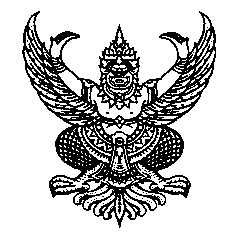 ประกาศสภาเทศบาลตำบลดอนขมิ้นเรื่อง    การเรียกประชุมสภาเทศบาลตำบลดอนขมิ้น  สมัยวิสามัญ  สมัยที่  2  ประจำปี   พ.ศ.  ๒๕๕9...................................................................	ตาม หนังสือที่ว่าการอำเภอท่ามะกา ที่ กจ 0023.10/3685  ลงวันที่ 8  กันยายน 2559 ได้อนุมติให้เปิดประชุมสภาเทศบาล สมัยวิสามัญ สมัยที่ 2 ประจำปี พ.ศ. ๒๕๕9 ตั้งแต่วันที่ 15  กันยายน ๒๕๕9 เป็นต้นไป มีกำหนดไม่เกิน ๑๕ วัน  เพื่อเป็นไปตามระเบียบการประชุมสภาท้องถิ่น ๒๕๔๗ แก้ไขเพิ่มเติมถึง (ฉบับที่ ๒ ) พ.ศ. ๒๕๕๔ ข้อ 22 และ 24 เทศบาลตำบลดอนขมิ้น จึงขอเรียกประชุมสมัยวิสามัญ สมัยที่ 2 ประจำปี พ.ศ. ๒๕๕9 ในวันที่ 21 กันยายน ๒๕๕9 เวลา 09.30 น. ณ ห้องประชุมเทศบาลตำบลดอนขมิ้น อำเภอท่ามะกา  จังหวัดกาญจนบุรี รายละเอียด ตามระเบียบวาระการประชุมที่แนบมาพร้อมนี้		จึงประกาศให้ทราบโดยทั่วกัน  และขอให้สมาชิกสภาเทศบาลตำบลดอนขมิ้น  เข้าร่วมประชุมตามกำหนดวัน   เวลา  และสถานที่ดังกล่าวโดยพร้อมเพียงกันประกาศ ณ วันที่  15  เดือน กันยายน  พ.ศ. ๒๕๕9    (นายธนพัต  รุ่งโสภากิจกุล)                                                             ประธานสภาเทศบาลตำบลดอนขมิ้น